台北市化工原料商業同業公會   函受 文 者：全體會員發文日期：中華民國112年4月14日
發文字號：（112）北市化工德字第032號       檢轉 衛生福利部食品藥物管理署-函。主旨：檢送112年3月21日「112年第1次化粧品產業溝通會議」會議記錄。說明：請詳附件附件請直接連結本會網址檢示下載http://www.tpchem.net.tw                             理事長 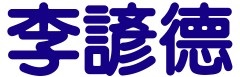 